Игра – путешествие «Летние тропинки»     На летней досуговой площадке «Луч» прошла игра-путешествие «Летние тропинки». Ребята совершили с помощью книг путешествие по лесным дорожкам. Они участвовали в различных викторинах и играх: «Царство пернатых», «Кто быстрее», «Ягодка-малинка», «Трава-мурава», «Царство растений», «Что за птица?», «Цветочная поляна», и др.Дети с удовольствием отгадывали загадки о птицах, цветах, ягодах, вспоминали литературные произведения, героями которых являются животные, а также познакомились с лекарственными растениями, съедобными и ядовитыми грибами, повторили правила, которые должен соблюдать каждый человек, находясь на природе.К мероприятию была оформлена книжная выставка «Волшебные книги летнего леса». Литература, представленная на выставке, помогла больше узнать об удивительном мире природы.В завершении мероприятия девчонки и мальчишки поняли как прекрасна и разнообразна наша природа, и как важно бережно относиться к ней.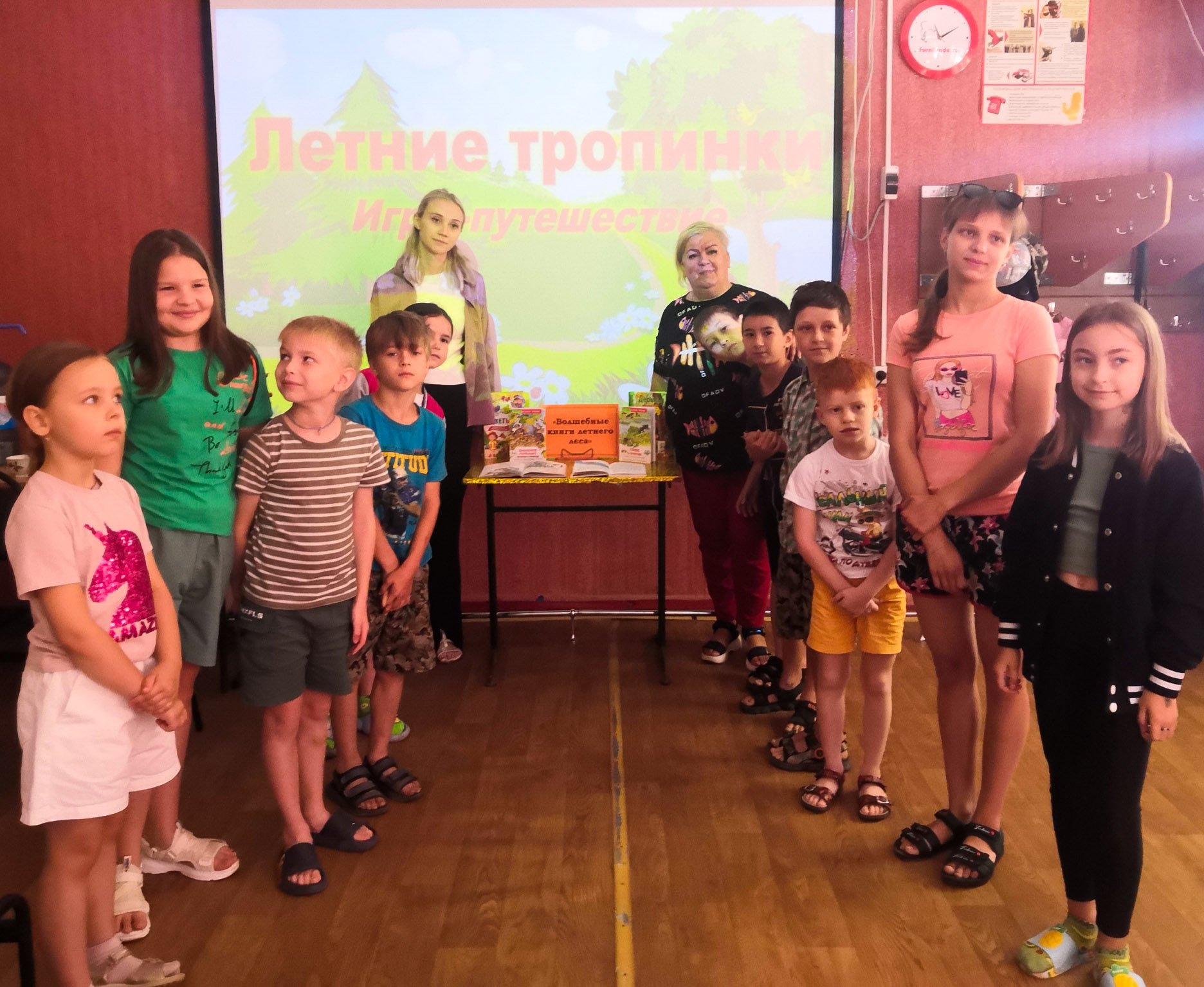 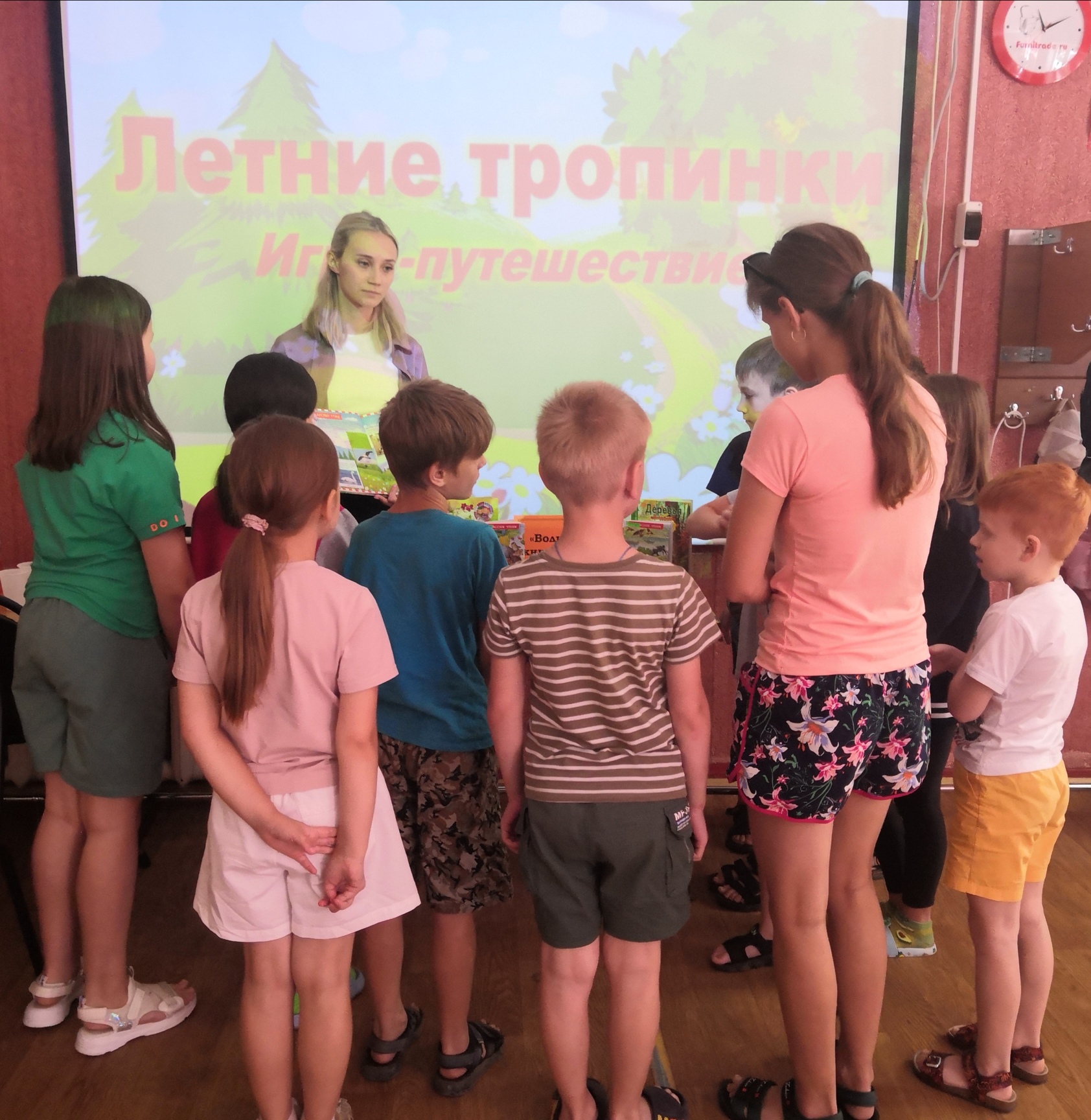 